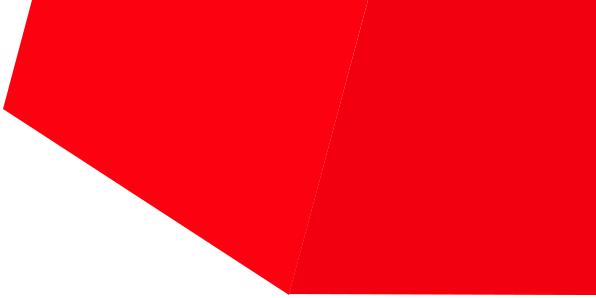 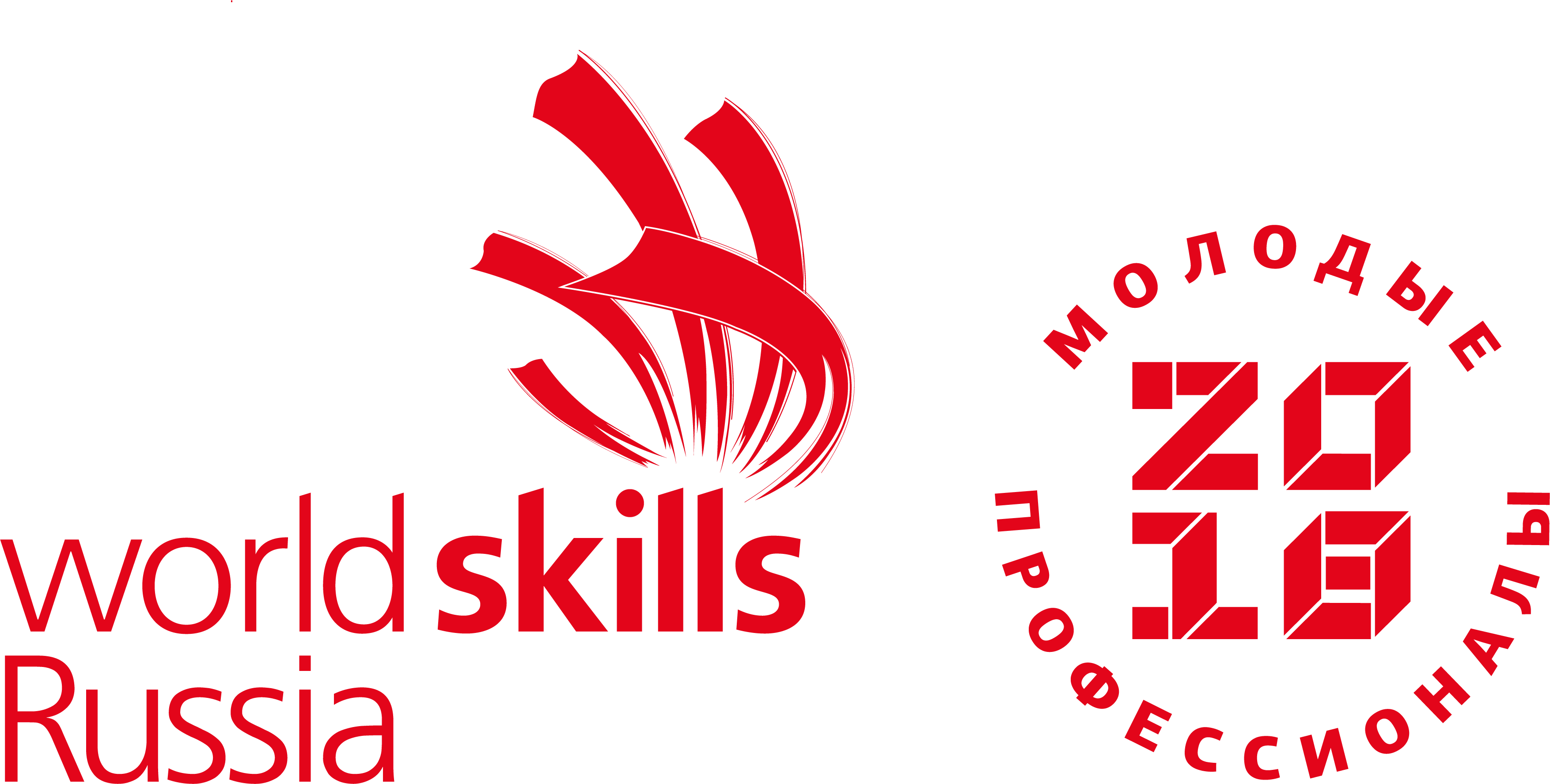 		Список участников компетенция«Программные решения для бизнеса»№ п/пФ.И.О. участникаНаименование профессиональной образовательной организацииКомпетенция «Программные решения для бизнеса»Компетенция «Программные решения для бизнеса»Компетенция «Программные решения для бизнеса»1.Дмитриев АлександрПавловичГАПОУ МО "Мурманский колледж экономики и информационных технологий"2.Степанишина Елизавета СергеевнаГАПОУ МО "Мурманский колледж экономики и информационных технологий"3.Толчеева Надежда АндреевнаГАПОУ МО "Мурманский колледж экономики и информационных технологий"4.Терентьева КристинаСергеевнаГАПОУ МО "Мурманский колледж экономики и информационных технологий"5.Плишкин Иван АлександровичГАПОУ МО "Мурманский колледж экономики и информационных технологий"